“Robert and Meri” alla Cappella dei MercantiDalla collaborazione di Amici per la Musica e MusicaVivaSabato 19 giugno, alle 17, presso la Cappella dei Mercanti di Torino (via Garibaldi 25) ritornano gli appuntamenti organizzati in collaborazione tra le associazioni Amici per la Musica e Musicaviva con un concerto del duo Robert and Meri.Nella splendida cornice barocca della Cappella, Meri Khojayan, violino, e Robert Poortinga, pianoforte, interpretano musiche di L. van Beethoven, S. Prokofiev, I. Albeniz, F. Kreisler, con un programma ricco di brani celebri, come la sonata La Primavera di Beethoven, Malagueña, da España di Albeniz, Caprice Viennoise di Kreisler.Robert and Meri si presentano al pubblico torinese dopo essere stati premiati nella sezione Musica da Camera della scorsa edizione del Concorso internazionale di Musica da Camera Luigi Nono (2019) degli Amici per la Musica. Il sodalizio musicale di Robert and Meri ebbe inizio durante gli studi di entrambi a Maastricht nel 2015; il duo ha ora al proprio attivo riconoscimenti, premi, esibizioni prestigiose; ha suonato in Spagna, Germania, Olanda, Italia e Stati Uniti, tra l’altro interpretando l’integrale delle sonate per violino e pianoforte di Beethoven nel 2016 nell’ambito del festival “Music Without Borders” presso la Gould Academy di Bethel nel Maine e le tre sonate per violino e pianoforte di Brahms in concerto nel 2017. Da un loro recente progetto sulle opere di Pablo Sarasate è nato il pluripremiato film-documentario biografico Sarasate The Spanish Spirit. Attualmente Robert and Meri proseguono il loro perfezionamento presso l’Accademia di Musica di Pinerolo. Il concerto che presentano a Torino fa parte della stagione musicale degli Amici per la Musica e di “Torino Chamber Music Festival”, organizzato da Musicaviva, Commenta il presidente dell’APS Amici per la Musica Piergiorgio Cargnino «Ancora più valore ha per noi questo concerto, in quanto viene dopo un anno di sofferenza per tutto il settore artistico e culturale. Il nostro augurio è che si possa tutti tornare al più presto ad ascoltare musica, di andare a teatro e di avvicinarsi all'arte, in ogni sua forma, dal vivo, riprendendo la strada bruscamente interrotta», auspicio cui si unisce Musicaviva, che ha ora appena ripreso la propria stagione concertistica e riaperto le classi di insegnamento.Meri Khojayan è nata nel 1991 a Yerevan, in Armenia, dove si è diplomata con lode nel 2007 con Eduard Tadevosyan, perfezionandosi poi dal 2010 al 2015 presso la “Maastricht Academy of Music” in Olanda. Ha vinto numerosi e prestigiosi concorsi, tra cui il premio violinistico Henry Koch in Belgio e il concorso “Musical Fireworks” a Baden Wurttenberg in Germania, un premio speciale nel III concorso violinistico Yankilevich, il secondo premio nel concorso violinistico Khatchaturian a Yerevan. Si è esibita come solista con numerose orchestre, collaborando con direttori di fama internazionale come Jorma Panula e Valery Gergiev. Robert Poortinga ha studiato con la pianista e pedagogista Tamara Poddubnaya in Olanda e successivamente negli Stati Uniti, dove si è diplomato con lode presso il Long-Island Conservatory, per poi proseguire la sua formazione in Francia con Jean Francois Bouvery e in Italia con Kostantin Bogino, conseguendo inoltre un ulteriore diploma in Olanda nel 2014, e conseguendo un master in musica da camera a Maastricht (Olanda).Ingresso per Musicaviva euro 10. Obbligo di mascherine e distanziamento, nel rispetto della normativa anti-Covid19 vigente.Consigliata la prenotazione presso: www.associazionemusicaviva.itInformazioni: Amici per la Musica amiciperlamusica@amiciperlamusica.it; 339.81.71.494, 340.39.33.475; FB Amici per la Musica Venaria Reale; www.amiciperlamusica.comMusicaviva: musicaviva.to@gmail.com; cell. 339 2739888; FB http://www.facebook.com/associazionemusicaviva; www.associazionemusicaviva.itGli artistiRobert and Meri: www.robertandmeri.com Allegati:Foto degli artisti (tra cui quella al Concorso Luigi Nono 2019, come da nome-file)------------------Informazioni stampa Amici per la Musica:Francesca Roccipressoffice@amiciperlamusica.it; 349.83.45.803L’APS Amici per la Musica, nasce nel 1998 con lo scopo di diffondere la musica e la cultura musicale con particolare attenzione ai giovani e alla musica contemporanea. tramite concerti, lezioni concerto ed eventi culturali. Organizza il Concorso Internazionale di Musica da Camera Luigi Nono (dal 1997) e il Premio internazionale di Composizione (dal 2014), oltre alle Stagioni concertistiche ad essi collegate. L'Associazione non ha fini di lucro, è apartitica e apolitica. Si sostiene con la partecipazione a bandi, con erogazioni liberali e piccole sponsorizzazioni. È aperta a tutti coloro che ne condividono i fini e i valori. Tutte le cariche sociali e le attività dei soci sono svolte gratuitamente.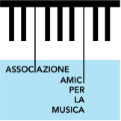 Musicaviva Associazione Musicale si costituisce nel 2006. È un’associazione no profit composta da musicisti e appassionati che ha come scopo divulgare la musica classica, affiancando all’attività di organizzazione concerti e rassegne, quella didattica, promuovendo corsi a partire dalla prima infanzia fino alle masterclass.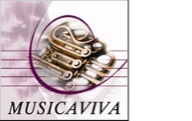 